Australian Curriculum Version 9: Technologies — Digital TechnologiesYears 7 and 8 Band planThe P–12 Curriculum, assessment and reporting framework (P–12 Framework) requires schools to document, retain, and monitor or review their three levels of planning. This template provides an overview of the curriculum and assessment coverage. Teachers may modify this template to suit their school context and the decisions about the provision of the curriculum.Year 7Australian Curriculum Version 9: Technologies — Digital TechnologiesYears 7 and 8 Band planThe P–12 Curriculum, assessment and reporting framework (P–12 Framework) requires schools to document, retain, and monitor or review their three levels of planning. This template provides an overview of the curriculum and assessment coverage. Teachers may modify this template to suit their school context and the decisions about the provision of the curriculum
Year 8Sequence of unitsUnit 1Unit 2Unit nameEsports Network SecurityEsports Tournament DataUnit descriptionIn this unit, students will be introduced to the world of Esports through the lens of a network engineer. Students will be exposed to the wide-ranging careers in the industry and then the unit will focus on the Information Technology discipline and specifically network architecture and security. Through the assessment, students will produce a network risk assessment document, detailing the computer and network hardware required for a PC Rocket League tournament and exploring the data transmission requirements of the tournament. They will also produce a threat-assessment and detail methods of preventing cyber-security attacks on the tournament.In this unit, students will be able to develop an understanding of spreadsheets and data collection, visualisation and analysis. They will do this through the lens of Esports tournaments and recording player tournament data. Students will also explore how computers represent data in integers and binary and will use binary, hexadecimal and RGB representations to create and visualise data in creative ways. Students will learn Excel skills including conditional formatting, long-form IF statements and chart creation. Through the assessment, students will produce an Excel document to be used to record Mario Kart esports data. They will use features of Excel such as conditional formatting and IF statements to visualise the data in creative ways.AssessmentAssessmentUnitUnitAssessmentAssessmentAssessment taskAssessment taskRange and balance of assessment conventionsTechniqueRange and balance of assessment conventionsType of textRange and balance of assessment conventionsModeRange and balance of assessment conventionsConditions	Access to resources: Internet, Word, Lesson Resources	Individual task 	Open	Word length / time limit: 300-400 words	Due dates: Due Week 9	Timeframes: 4 WeeksHave you considered:	Teacher feedback: Formative and summative drafting	Submission processes: OneDrive document	Accessibility for all students: Individual needs to be documented and accounted for in unit planning	Access to resources: Internet, Excel, Lesson resources	Individual task	Open	Word length / time limit: 2 – 4 A3 pages	Due dates: Due Week 9	Timeframes: 5 WeeksHave you considered:	Teacher feedback: Formative and summative drafting	Submission processes: OneDrive Excel Document	Accessibility for all students: Individual needs to be documented and accounted for in unit planningAspects of the achievement standardAspects of the achievement standardShade the cells to indicate aspects covered in the assessmentShade the cells to indicate aspects covered in the assessment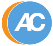 develop and modify creative digital solutions, decompose real-world problems, and evaluate alternative solutions against user stories and design criteriadevelop and modify creative digital solutions, decompose real-world problems, and evaluate alternative solutions against user stories and design criteriaacquire, interpret and model data with spreadsheets and represent data with integers and binaryacquire, interpret and model data with spreadsheets and represent data with integers and binarydesign and trace algorithms and implement them in a general-purpose programming languagedesign and trace algorithms and implement them in a general-purpose programming languageselect appropriate hardware for particular tasks, explain how data is transmitted and secured in networks, and identify cyber security threatsselect appropriate hardware for particular tasks, explain how data is transmitted and secured in networks, and identify cyber security threatsselect and use a range of digital tools efficiently and responsibly to create, locate and share content; and to plan, collaborate on and manage projectsselect and use a range of digital tools efficiently and responsibly to create, locate and share content; and to plan, collaborate on and manage projectsmanage their digital footprintmanage their digital footprintSequence of unitsUnit 3Unit 4Unit nameEsports Website UI DesignEsports Game CodingUnit descriptionIn this unit, students will learn about User Experience design and User Interface design decisions. They will evaluate designs against criteria and user stories and explore a range of design decisions based on user stories. Students will work collaboratively to plan, design and create digital solutions to website design problems. They will explore esports through the social media/public relations lens and create personal esports team website designs, taking account of their own digital footprint.In this unit, students will be introduced to Javascript as a general-purpose programming language through the Esports lens of a game programmer; the people behind the curtain who produce the Esports games we know and love. They will use Javascript through Code.org’s online game editor to create some basic gameplay loops. Students will understand programming principles such as conditionals, loops and functions. They will trace algorithms before implementing them in games through teacher-led programming challenges. In the assessment, an exam, they will be given algorithms to trace and some coding snippets to modify and build-on.AssessmentAssessmentUnitUnitAssessmentAssessmentAssessment taskAssessment taskRange and balance of assessment conventionsTechniqueRange and balance of assessment conventionsType of textRange and balance of assessment conventionsModeRange and balance of assessment conventionsConditions	Access to resources: Internet, Word, Lesson Resources, DreamWeaver, Canva.com	Group project 	Open	Word length / time limit: 300-400 words	Due dates: Due Week 9	Timeframes: 6 WeeksHave you considered:	Teacher feedback: Formative and summative drafting	Submission processes: OneDrive document	Accessibility for all students: Individual needs to be documented and accounted for in unit planning	Individual task	Supervised	Word length / time limit: 60 minutes	Due dates: Week 8	Timeframes: 1 lessonHave you considered:	Accessibility for all students: Individual needs to be documented and accounted for in unit planningAspects of the achievement standardAspects of the achievement standardShade the cells to indicate aspects covered in the assessmentShade the cells to indicate aspects covered in the assessmentdevelop and modify creative digital solutions, decompose real-world problems, and evaluate alternative solutions against user stories and design criteriadevelop and modify creative digital solutions, decompose real-world problems, and evaluate alternative solutions against user stories and design criteriaacquire, interpret and model data with spreadsheets and represent data with integers and binaryacquire, interpret and model data with spreadsheets and represent data with integers and binarydesign and trace algorithms and implement them in a general-purpose programming languagedesign and trace algorithms and implement them in a general-purpose programming languageselect appropriate hardware for particular tasks, explain how data is transmitted and secured in networks, and identify cyber security threatsselect appropriate hardware for particular tasks, explain how data is transmitted and secured in networks, and identify cyber security threatsselect and use a range of digital tools efficiently and responsibly to create, locate and share content; and to plan, collaborate on and manage projectsselect and use a range of digital tools efficiently and responsibly to create, locate and share content; and to plan, collaborate on and manage projectsmanage their digital footprintmanage their digital footprint